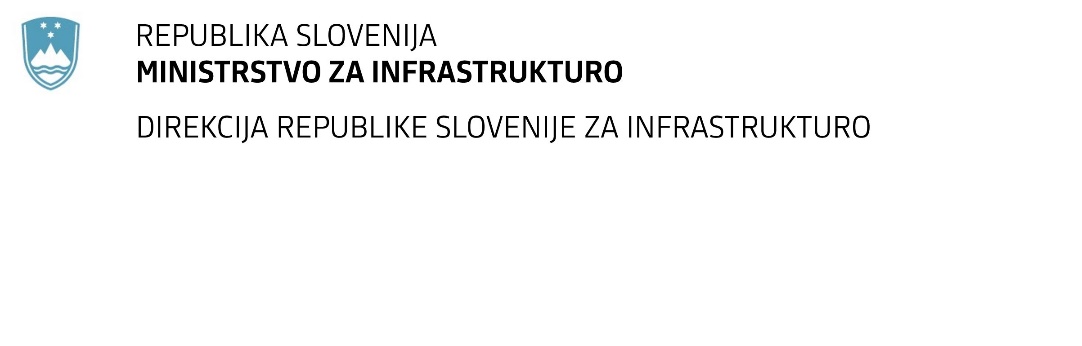 SPREMEMBA ROKA ZA ODDAJO IN ODPIRANJE PONUDB za javno naročilo Obvestilo o spremembi razpisne dokumentacije je objavljeno na "Portalu javnih naročil" in na naročnikovi spletni strani. Obrazložitev sprememb:Spremembe so sestavni del razpisne dokumentacije in jih je potrebno upoštevati pri pripravi ponudbe.Številka:43001-478/2020-02oznaka naročila:A-9/21 G   Datum:18.02.2021MFERAC:2431-20-001800/0Rekonstrukcija regionalne ceste R3-702/2704 Trbonje-Vuhred od km 8+390 do km 10+140in izgradnja hodnika za pešce od km 8+390do km10+140v naselju Sv.VidRok za oddajo ponudb: 19.3.2021 ob 10:00Odpiranje ponudb: 19.3.2021 ob 10:01Rok za sprejemanje ponudnikovih vprašanj: 10.3.2021 do 12:00Garancija za resnost ponudbe velja na prvotno predviden rok za odpiranje ponudb.